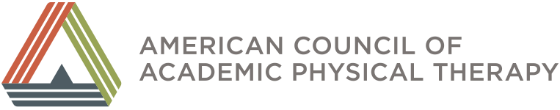 The Physical Therapist Clinical Education Glossary below was adopted by the members of ACAPT on October 13, 2017 to be used for discussion and description of physical therapist clinical education.PHYSICAL THERAPIST CLINICAL EDUCATION GLOSSARYThis glossary of terms was developed after a review of the physical therapy literature, extensive discussion and debate by the ACAPT Common Terminology Panel, and engagement of key stakeholders within the physical therapy clinical education community.The Glossary is divided into major categories and, as applicable, definitions are referenced.ReferencesDelany C, Bragge P. A study of physiotherapy students’ and clinical educators’ perceptions of learning and teaching. Medical Teacher. 2009;31(9):402-411.OʼBrien B, Teherani A. Using Workplace Learning to Improve Patient Care. Acad Med. 2011;86(11):e12.Moore ML, Perry JF. Clinical Education in Physical Therapy: Present Status/Future Needs. Final Report of the Project on Clinical Education in Physical Therapy. Washington, DC: Section for Education American Physical Therapy Association; June 1976;NO1-AH.American Physical Therapy Association. The Physical Therapy Clinical Instructor Education and Credentialing Program Manual.  Alexandria, VA: American Physical Therapy Association; 2009.  Terminology for Clinical Education Experiences Proposed by Academic Council Board of Directors [ACAPT motion AC-2-13]. http://acapt.myriadmedia.com/docs/default-source/motions/2013-motions/ac-2-13_terminology_for_clincal_education_passed.pdf?sfvrsn=2. Accessed May 16, 2017.Pivko SE, Abbruzzese LD, Duttarov P, Hansen RL, Ryans K. Effect of physical therapy students' clinical experiences on clinician productivity. J Allied Health. 2016;45(1):33-40.Commission on Accreditation in Physical Therapy Education. Standards and Required Elements for Accreditation of Physical Therapist Education Programs, 2016. http://www.capteonline.org/AccreditationHandbook/. Published November 11, 2015, Updated March 4, 2016. Accessed April 10, 2017.Giberson TR, Black B, Pinkerton E. The impact of student-clinical instructor fit and student-organization fit on physical therapist clinical education experience outcomes. J Phys Ther Educ. 2008;22(1):59-64.Rindflesch AB, Dunfee HJ, Cieslak KR, et al. Collaborative model of clinical education in physical and occupational therapy at the Mayo Clinic. J Allied Health. 2009;38(3):132-142.Declute J, Ladyshewsky R. Enhancing clinical competence using a collaborative clinical education model. Phys Ther. 1993;73(10):683-689. Ladyshewsky RK. Peer assisted learning in clinical education: a review of terms and learning principles.  J Phys Ther Educ. 2000;14(2):15-22.Commission on Accreditation in Physical Therapy Education. Evaluative Criteria for Accreditation of Education Programs for the Preparation of Physical Therapists. Commission on Accreditation in Physical Therapy Education Web site. http://www.capteonline.org/uploadedFiles/CAPTEorg/About_CAPTE/Resources/Accreditation_Handbook/EvaluativeCriteria_PT.pdf.  Updated August 2014. Accessed April 10, 2017.Kenyon LK, Dole RL, Kelly SP. Perspectives of academic faculty and clinical instructors on entry-level dpt preparation for pediatric physical therapist practice. Phys Ther. 2013;93(12):1661-1672.   Updated  20. Accessed , 2017.Pechak CM. Survey of international clinical education in physical therapist education. J Phys Ther Educ. 2012;26(1):69-77.U.S. Department of Labor Wage and Hour Division. Fact Sheet #71: Internship programs under the Fair Labor Standards Act. https://www.dol.gov/whd/regs/compliance/whdfs71.pdf. Updated April 2010. Accessed May 16, 2017.American Physical Therapy Association. 2007-2008 Fact sheet: physical therapist education programs. American Physical Therapy Association Web site. http://www.apta.org/AM/Template.cfm?Section=Home&TEMPLATE=/CM/.  Accessed April 10, 2017.Barr JS, Gwyer J, Talmor Z.  Evaluation of clinical education centers in physical therapy. Phys Ther. 1982;62(6):850-861.American Physical Therapy Association. Education For Physical Therapists: Terminology Used To Describe [HOD P05-07-11-04].  https://www.apta.org/uploadedFiles/APTAorg/About_Us/Policies/HOD/Terminology/Education.pdf.  Updated December 14, 2009. Accessed April 10, 2017.Kondela-Cebulski PM. Counseling function of academic coordinators of clinical education from select entry-level physical therapy educational programs. Phys Ther. 1982;62(4):470-476. American Physical Therapy Association. Physical Therapist Clinical Performance Instruments:  Version 2006. Alexandria, VA: American Physical Therapy Association; 2006.Halcarz PA, Marzouk DK, Avila E, Bowser MS, Hurm, L. Preparation of entry level students for future roles as clinical instructors. J Phys Ther Educ. 1991;5(2):78-80.Buccierei KM, Brown R, Malta S. Evaluating the performance of the academic coordinator/director of clinical education: tools to solicit input from program directors, academic faculty, and students. J Phys Ther Educ. 2011;25(2):26-35.Perry JF. A model for designing clinical education. Phys Ther. 1981;61(10):1427-1432.Philips BU, Mcphail S, Roemer S. Role and functions of the academic coordinator of clinical education in physical therapy education: a survey. Phys Ther. 1986;66(6):981-985.Kern BP, Mickelson JM. The development and use of an evaluation instrument for clinical education. Phys Ther. 1971;51(5):540-546.Texas Consortium for Physical Therapy Education and Research Foundation. Physical Therapist Manual for the Assessment of Clinical Skills. Austin, TX: 2004.Beckel C, Austin T, Kettenbach G, Sargeant D. Computer and internet access for physical therapist clinical education. J Phys Ther Educ. 2008;22(3):19-23.Fitzgerald LM, Delitto A, Irrgang JJ. Validation of the clinical internship evaluation tool. Phys Ther. 2007;87(7):844-860.Housel N, Gandy J.  Clinical instructor credentialing and its effect on student clinical performance outcomes. J Phys Ther Educ. 2008;22(3):43-51.CLINICAL EDUCATION INFRASTRUCTURECLINICAL EDUCATION INFRASTRUCTURECLINICAL EDUCATION INFRASTRUCTURECLINICAL EDUCATION INFRASTRUCTUREClinical educationClinical educationA formal supervised experiential learning, focused on development and application of patient-centered skills and professional behaviors. It is designed so that students gain substantial, relevant clinical experience and skills, engage in contemporary practice, and demonstrate competence before beginning independent practice.1-3Clinical education agreementClinical education agreementA formal and legally binding agreement that is negotiated between academic institutions and clinical education sites or individual providers of clinical education that specifies each party's roles, responsibilities, and liabilities relating to student clinical education.4Clinical education curriculumClinical education curriculumThe portion of a physical therapy education program that includes all part-time and full-time clinical education experiences as well as the supportive preparatory and administrative components.4 Clinical education experienceClinical education experienceExperiences that allow students to apply and attain professional knowledge, skills, and behaviors within a variety of environments. Experiences include those of short and long duration (e.g., part-time, full-time), provide a variety of learning opportunities, and include  patients/clients across the lifespan and practice settings.  While the emphasis is  patient skills, experiences may also include inter-professional experiences and non-patient such as research, teaching, supervision, and administration.  Clinical education experiences are a part of the professional curriculum and include formal student assessment.5-8 Collaborative clinical education modelCollaborative clinical education modelA clinical education experience in which two (or more) physical therapist students are assigned to one (or more) preceptor/clinical instructor(s). The students work cooperatively under the preceptor/clinical instructor(s). Examples include 2:1, 2:2, 3:1, etc. student to preceptor/clinical instructor ratio. Students may be from the same or different programs and may be at the same or different levels of training.9-11Didactic curriculumDidactic curriculumThe component of the physical therapist professional education program that is comprised of the content, instruction, learning experiences, and assessment directed by the academic faculty.3,12,13FellowshipFellowshipFull-time clinical education experienceFull-time clinical education experienceA clinical education experience in which a student engage for a minimum of 35 hours per week. An integrated clinical education experience may be a full-time clinical education experienceFirst full-time clinical education experienceFirst full-time clinical education experienceThe first clinical education experience designated to achieve the minimum number of weeks set forth by CAPTE in which a student engages for a minimum of 35 hours per week. Intermediate full-time clinical education experienceIntermediate full-time clinical education experienceA clinical education experience designated to achieve the minimum number of weeks set forth by CAPTE in which a student engages for a minimum of 35 hours per week and returns to the academic program for further completion of the didactic curriculum.Terminal full-time clinical education experienceTerminal full-time clinical education experienceA single, or set of, full-time clinical education experience(s) designated to achieve the minimum number of weeks set forth by CAPTE that occur after the student has completed the didactic curriculum of a physical therapist professional education program. Students may return to the academic program for didactic instruction that does not require additional clinical education experiences. The expected outcome of the final, or last terminal experience is entry-level performance.7 International clinical education experiencesInternational clinical education experiencesA educational opportunity outside of the country the physical therapist education program is situated, for which  obtains clinical education credit. The abbreviation ICE should not be used to describe an international clinical education experience.7,15 InternshipInternshipA terminal full-time clinical education experience that provides recompense to participants in accordance with federal labor laws under the Fair Labor Standards Act.16 Learning experienceLearning experienceAny experience which allows or facilitates a change in attitude or behavior. A planned learning experience includes a learner, an objective for the learner, a situation devised to produce a response that contributes to the objective, a response by the student, and reinforcement to encourage the desired response.3Part-time clinical education experiencePart-time clinical education experienceA clinical education experience in which a student engages in clinical education for less than 35 hours per week.  Part-time experiences vary in length. A part-time clinical education experience may be considered an integrated clinical education experience depending on the design of the experience and the learning objectives.7,17Physical therapist professional education programPhysical therapist professional education programEducation comprised of didactic and clinical education designed to assure that students acquire the professional knowledge, skills, and behaviors required for entry-level physical therapist practice.3,18,19Physical therapist post-professional education programPhysical therapist post-professional education programDegree and non-degree based professional development for the physical therapist to enhance professional knowledge, skills, and abilities beyond entry level. Examples include, but are not limited to, continuing education courses, post-professional doctoral education programs, certificate programs, residenc, and fellowship.19ResidencyResidencyCLINICAL EDUCATION SITESCLINICAL EDUCATION SITESCLINICAL EDUCATION SITESCLINICAL EDUCATION SITESClinical education siteClinical education siteA agency or other setting in which clinical education experiences are provided for physical therapist students. The clinical education site may be, but is not limited to, a hospital, agency, clinic, office, school, or home and is affiliated with  educational program through a contractual agreement.3,4Clinical education environmentClinical education environmentThe physical space(s),  the structures, policies, procedures, and culture within the clinical education site. CLINICAL EDUCATION STAKEHOLDERSCLINICAL EDUCATION STAKEHOLDERSCLINICAL EDUCATION STAKEHOLDERSCLINICAL EDUCATION STAKEHOLDERSAcademic facultyAcademic facultyand scholars within the academic institution dedicated to preparing students  the skills and aptitudes needed to practice physical therapy.2Academic institutionAcademic institutionUniversity or college through which an academic degree is granted.4Clinical education consortiaClinical education consortiaNational and regional groups that include academic and clinical education faculty for the purpose of sharing resources, ideas, and efforts.4Clinical education facultyClinical education facultyThe individuals engaged in providing the clinical education components of the curriculum, generally referred to as either Site Coordinators of Clinical Education (SCCEs), preceptors, or clinical Instructors. While the academic institution does not usually employ these individuals, they do agree to certain standards of behavior through contractual arrangements for their services.7Clinical instructor (CI)Clinical instructor (CI)The physical therapist responsible for the physical therapist student and directly instruc, guid, supervis, and formally assess the student during the clinical education experience. When engaged in full-time clinical education designated to meet the minimum number of weeks required by CAPTE, the clinical instructor must be a licensed physical therapist with a minimum of one year of full time (or equivalent) post-licensure clinical experience.4,2,2Director of Clinical Education (DCE)Director of Clinical Education (DCE)Academic faculty member who is responsible for planning, directing and evaluating the clinical education program for the academic institution, including facilitating clinical site and clinical faculty development.2,2,2Physical therapist student Physical therapist student Student enrolled in a CAPTE-accredited or approved developing physical therapist professional education program. Students should not be referred to as a physical therapy student.PreceptorPreceptorAn individual who provides short-term specialized instruction, guidance, and supervision for the physical therapist student during a clinical education experience. This individual may or may not be a physical therapist as permitted by law.Site Coordinator of Clinical Education (SCCE)Site Coordinator of Clinical Education (SCCE)rofessional who administers, manages, and coordinates clinical assignments and learning activities for students during their clinical education experience. In addition, this person determines the readiness of persons to serve as preceptors and clinical instructors for students, supervises preceptors and clinical instructors in the delivery of clinical education experiences, communicates with the academic program regarding student performance, and provides essential information to academic programs.4,2,2CLINICAL EDUCATION ASSESSMENTCLINICAL EDUCATION ASSESSMENTCLINICAL EDUCATION ASSESSMENTCLINICAL EDUCATION ASSESSMENTClinical performance assessmentClinical performance assessmentormal and informal processes designed to appraise physical therapist student performance during clinical education experiences. Assessment may be formative or summative in nature and performed for the purposes of providing feedback, improving learning, revising learning experiences, and determining successful attainment of student performance expectations during clinical education experiences.3,2,2,2Clinical performance evaluation toolClinical performance evaluation toolA valid, reliable, and multidimensional clinical performance assessment tool utilized to determine if, and how well, a student meets established objectives during clinical education experiences.4,2,,3  Entry-level physical therapist clinical performanceEntry-level physical therapist clinical performancePerformance that demonstrates knowledge, skills, and behaviors consistent with effective, efficient, and safe patient/client management to achieve optimal outcomes.2,28  SupervisionSupervisionuidance and direction provided to a physical therapist student by the preceptor or clinical instructor. This varies based on the complexity of the patient or environment; jurisdiction and payer rules and regulations; and abilities of the physical therapist student.4,2,2